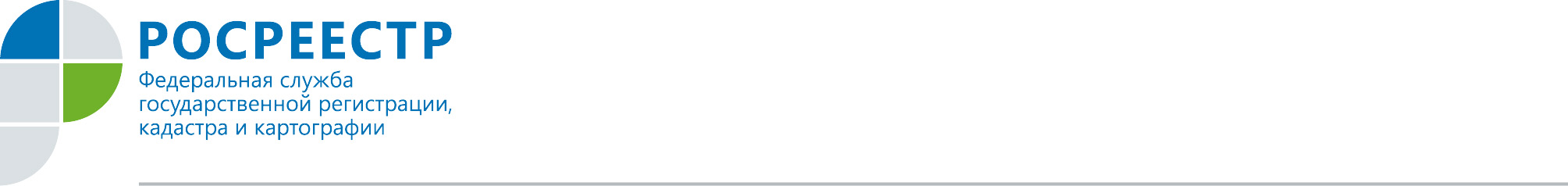 РОСРЕЕСТР ПО ОРЛОВСКОЙ ОБЛАСТИ ПРОВОДИТ АКЦИЮ «СОБСТВЕННИК ПО ЗАКОНУ» 15 марта 2016 года для жителей города Орла и Орловской области пройдет социальная акция «Собственник по закону». В период ее проведения будет проводиться консультирование по вопросам оформления прав на недвижимое имущество и сделок с ним, в том числе в электронном виде, государственного земельного надзора, кадастрового и технического учета недвижимости, кадастровой оценки недвижимости, межевания и деятельности кадастровых инженеров. Любой желающий сможет не только получить подробную консультацию по интересующему вопросу, но и обратиться с предложениями по улучшению качества работы и оказания услуг.Прием граждан ведут представители Управления Росреестра по Орловской области, филиала ФГБУ «Федеральная кадастровая палата Росреестра» по Орловской области, Орловского филиала ФГУП «Ростехинвентаризация - Федеральное БТИ», ГУП Орловской области «Межрегиональное БИТ», Орловского подразделения СРО НП «Кадастровые инженеры» по адресу:  г. Орел, ул. Октябрьская, д. 47 (актовый зал, 1 этаж) с 10.00 до 13.00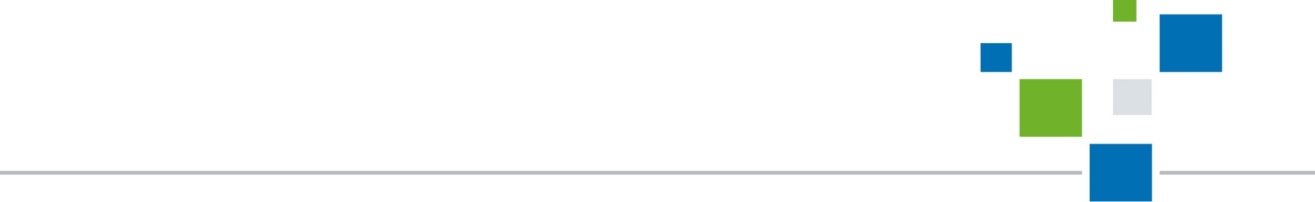 Пресс-служба УправленияРосреестра по Орловской области 